	 PREFEITURA MUNICIPAL DE RIO DOS CEDROS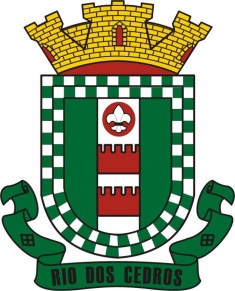 CEP: 89.121-000 - Rua Nereu Ramos, 205 , CentroCNPJ: 83.102.806/0001-18 - Telefone: (47) 3386-1050 - Fax: (47) 3386-1050Email: esportes@riodoscedros.sc.gov.brATO ADMINISTRATIVO 005/15Cumprimentando a todos os Atletas e Dirigentes da 8ª Olicedros 2015, a Prefeitura Municipal, através da Diretoria de Esportes Resolve:- Que baseado no Art.21 do Regulamento Geral da 8ª Olicedros e motivado pelas fortes chuvas que assolam o nosso Município e diante do deslocamento de atletas e dirigentes em trajetos que oferecem periculosidade decide como medida de prevenção o adiamento das modalidades de Futsal Veterano e Dominó e Ensaio das Garotas que estavam previstos para o dia 07 de Novembro do corrente ano.- Outrossim decide que a Modalidade de Dominó Masculino e Feminino ficou para o dia 13 de Novembro ( Sexta-Feira) as 20:00 H no Piquete Palmeiras.- Também a Modalidade de Futsal Veterano será no  dia   20  de  Novembro ( Sexta-Feira) as 20 :00 H no Ginásio Municipal de Esportes.Antonio Carlos FacchiniDiretor de Esportes